Приложение 1        Маршрут путешествия по вершинам знаний Учени____        5 класса       								(фамилия, имя)Выбери из предложенных рисунков тот, который соответствует твоему настроению на начало урока и отметь его.Задания маршрута:Построй график движения маршрута (графический диктант).  – нет           ––     да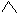 Работа в парах.Расставьте в этих равенствах запятые, так чтобы они стали верными 3,2 + 1,8 = 507,36 – 3,36 = 4001,4  *  5 = 704,23   *  67 = 283413,276   *  3 = 98283. Инсценирование (привал)4. Уровневая самостоятельная работа (тест)Дополнительное задание:Подумайте, по какому правилу составлен ряд чисел, и запишите еще 2 числа ряда:1. А)    1,2 ; 1,8 ; 2,4 ; 3 ; …Б)      9,6; 8,9; 8,2; 7,5; …В)    0,9; 1,8; 3,6; 7,2; …2.    [0.8]  [12]  [9.6]   [1.7]  [ ? ]  [8.5]3. Вместо   *   поставить цифры: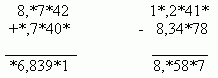 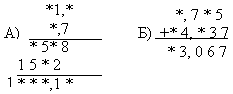 4.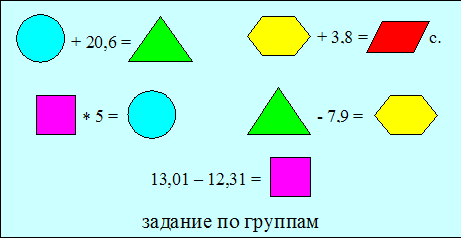 I вариант5,4 * 10 = 541,56 *  1000 = 1560,0048 * 100 = 0,4825 * 10 = 25016,8 * 0 = 16,80,84 * 100 = 8,413,2 * 1 = 13,212 + 8,8 = 1001,03  *1000 = 10300,007 * 100 = 7